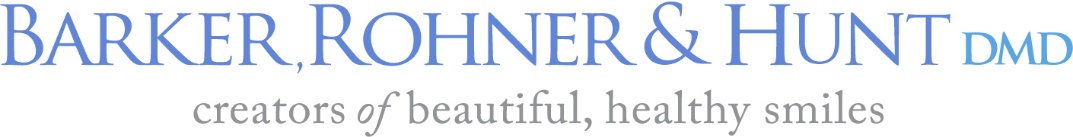 Office Cancelation PolicyWe do understand that emergencies and scheduling conflicts do come up from time to time.  However, we request that you please notify us and reschedule your appointment at least 48 business hours before your appointment.  If you need to cancel or reschedule your appointment within 48 business hours, we will charge you a $50 cancelation fee. This fee is assessed to cover the cost required to prepare and set up for your appointment.  We will ask for payment over the phone or send you a payment request via text message.  We will also send a copy of this policy.  On the third cancellation we will ask that you prepay for your appointment time. If a fourth cancelation occurs, we will no longer reserve appointments for you.  You will be able to call or come the office and we will attempt to work you in to our schedule.   